Фото дверных блоков пищеблока МДОУ «Детский сад № 133»2021 г.Дверной блок № 1ДО                                                                                                              ПОСЛЕ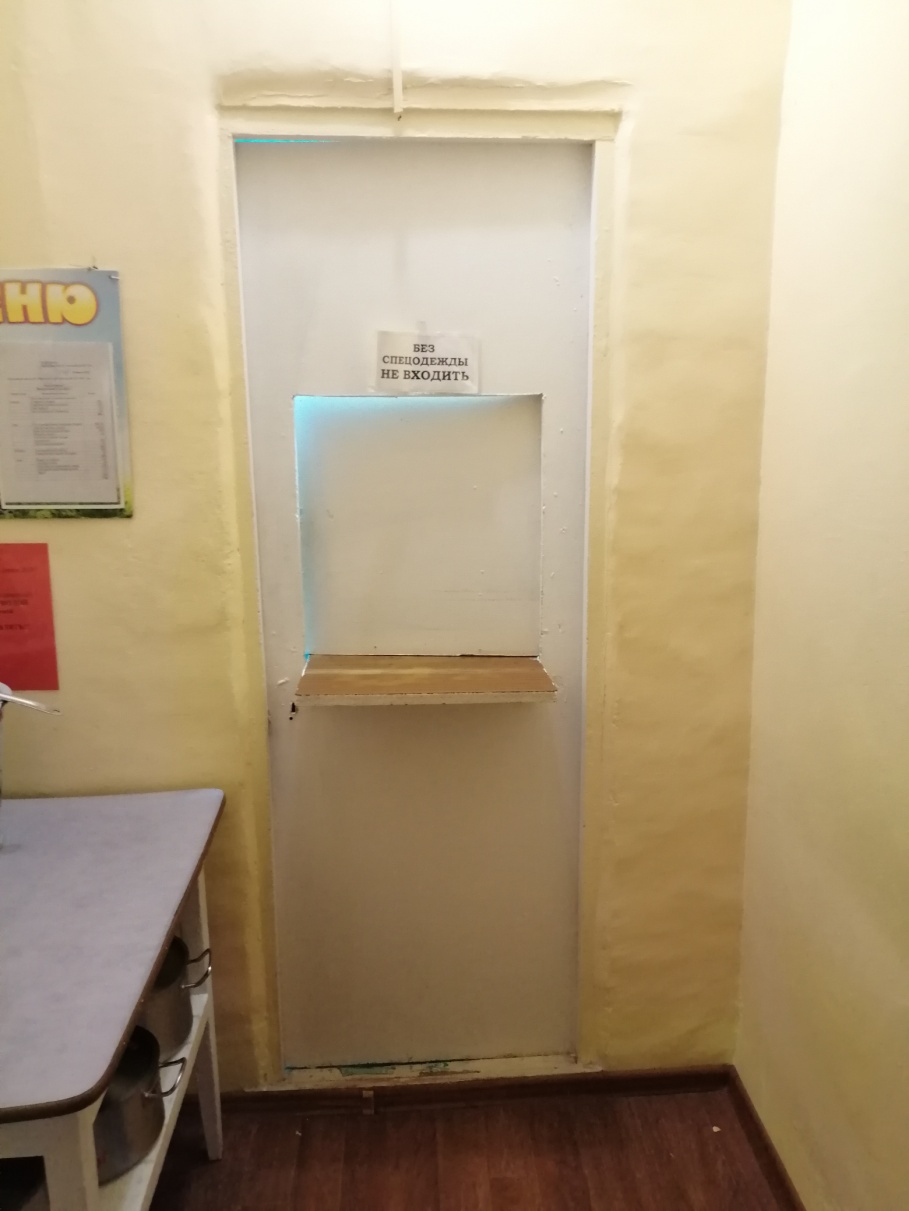 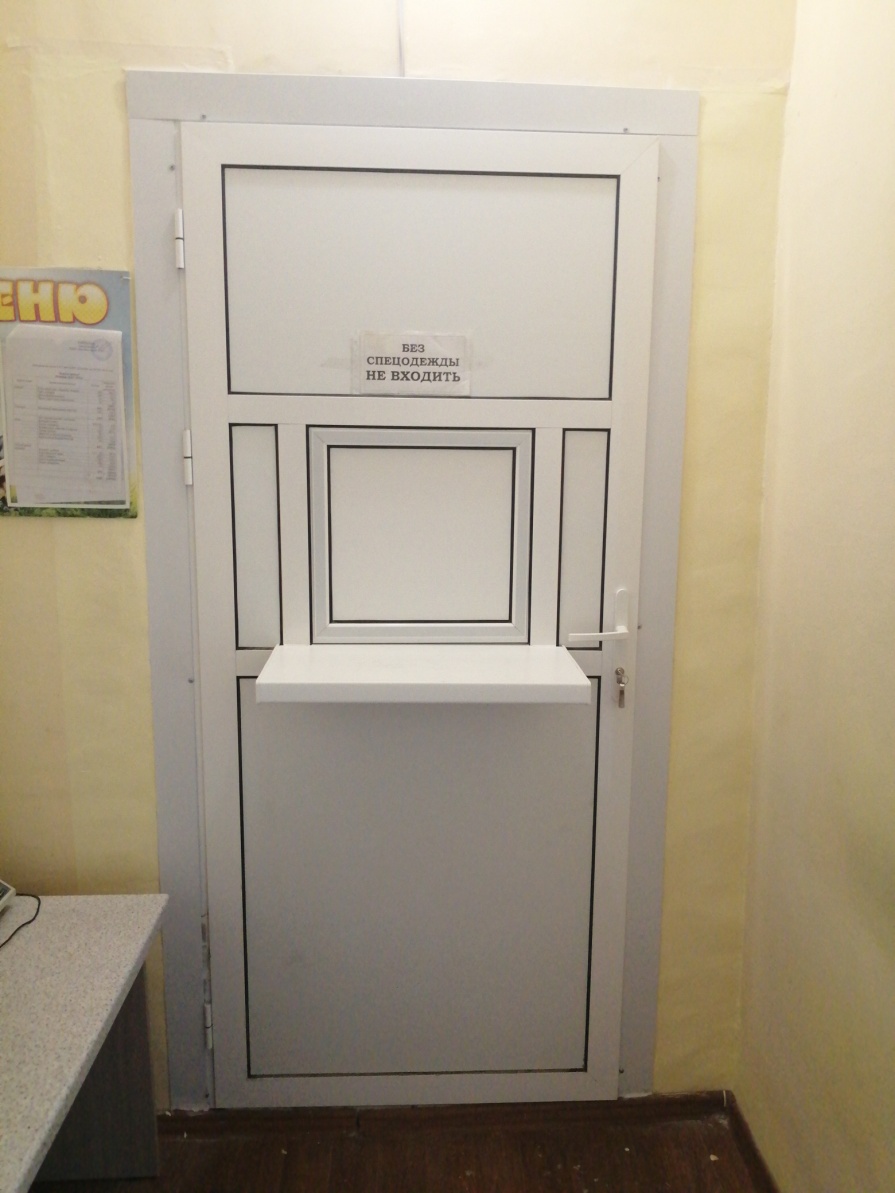     ДО                                                                                         ПОСЛЕ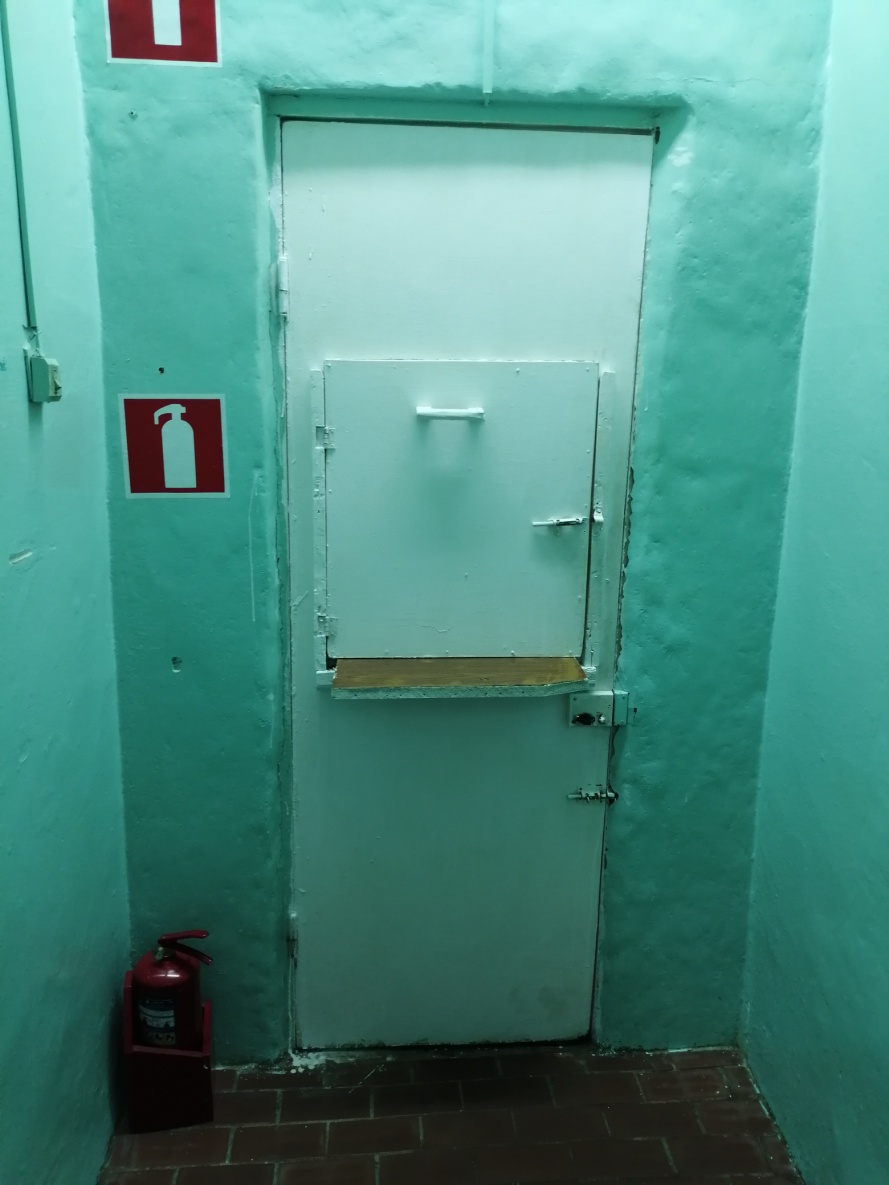 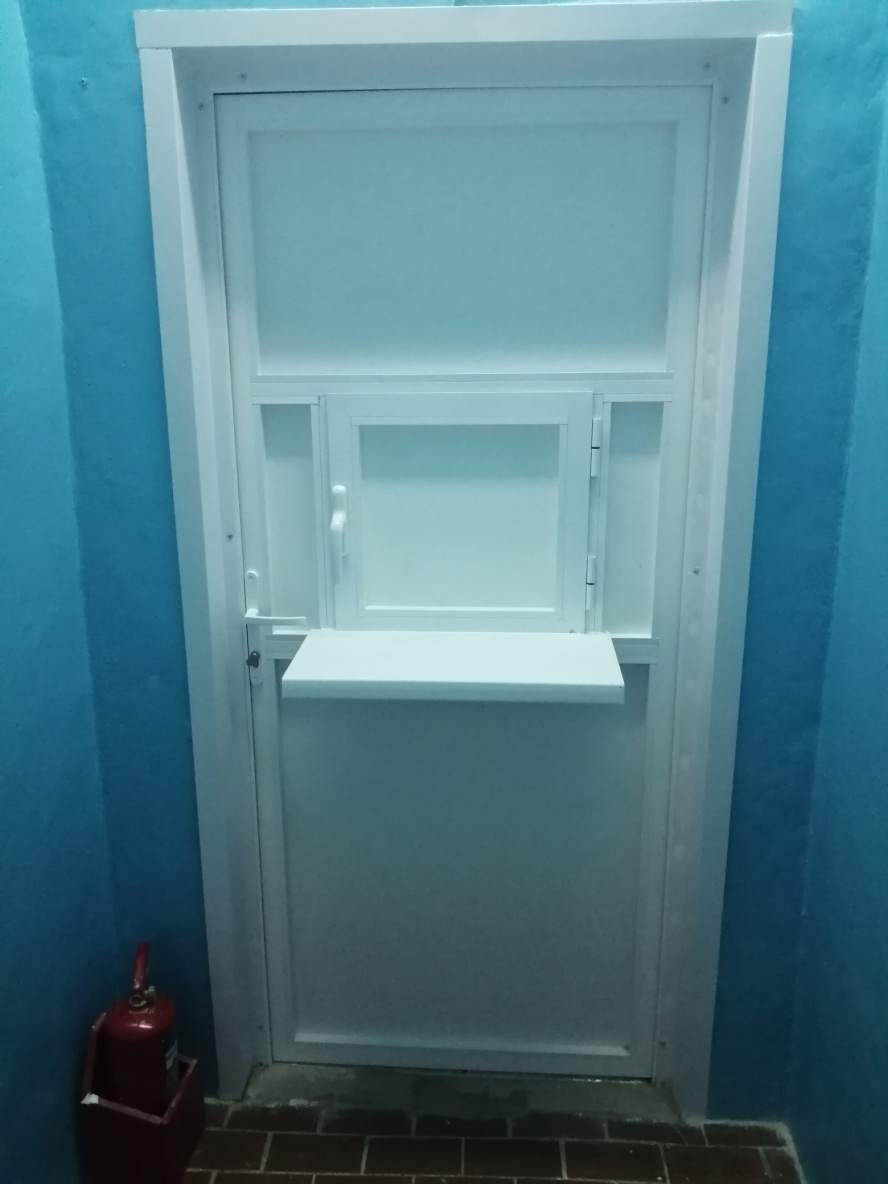 Дверной блок № 2ДО                                                                                                                    ПОСЛЕ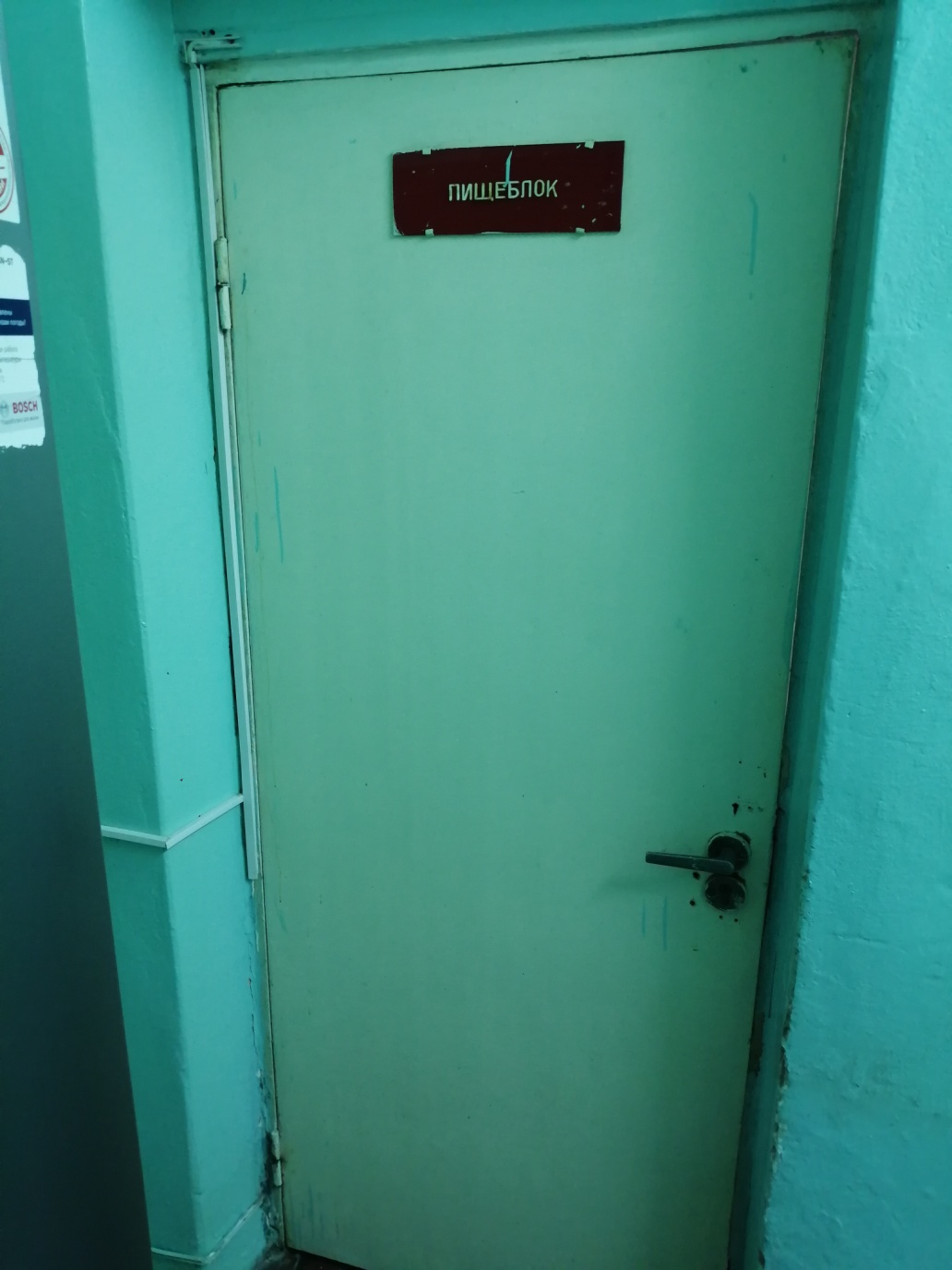 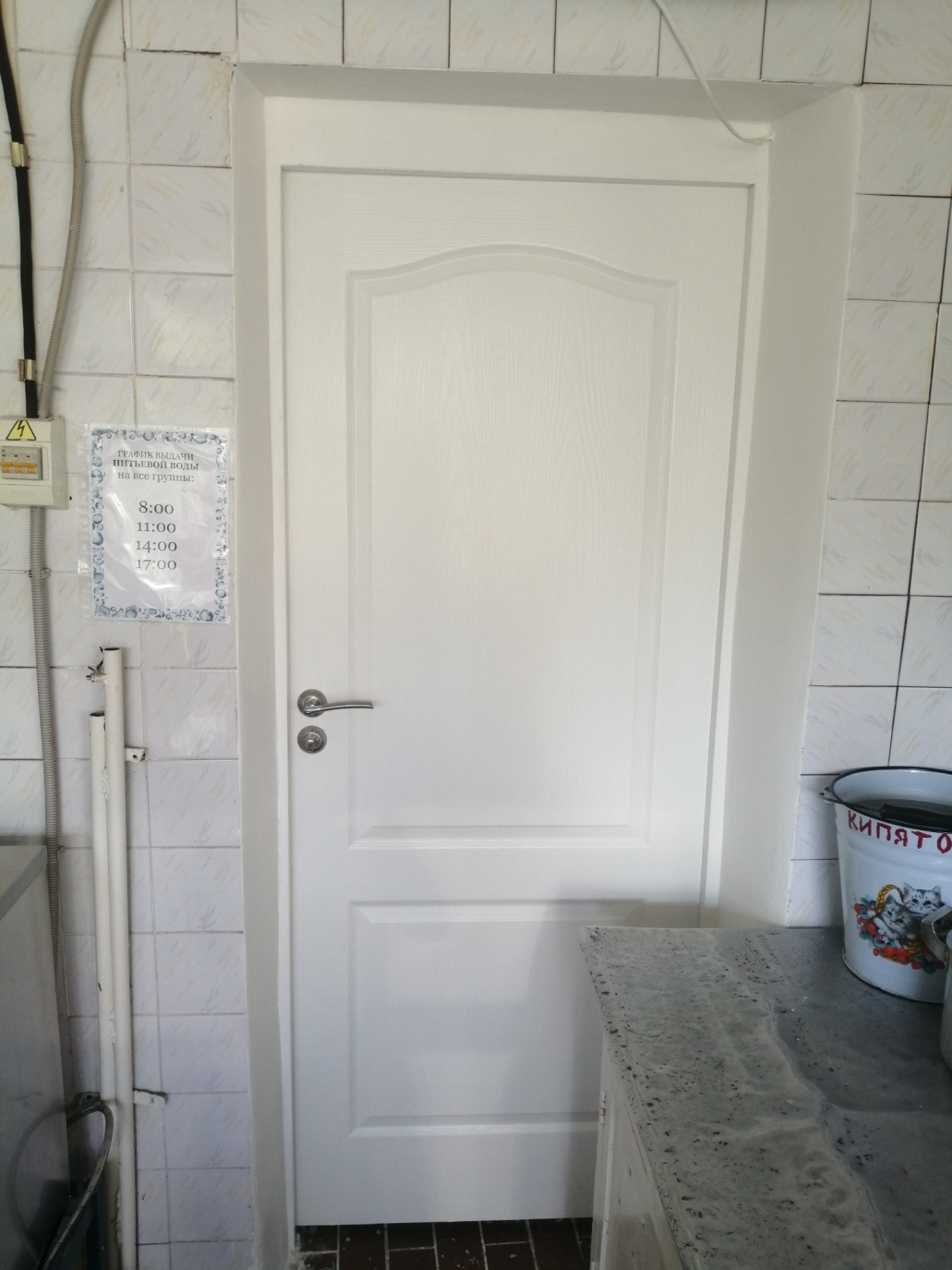 Дверной блок № 3ДО                                                                                                                    ПОСЛЕ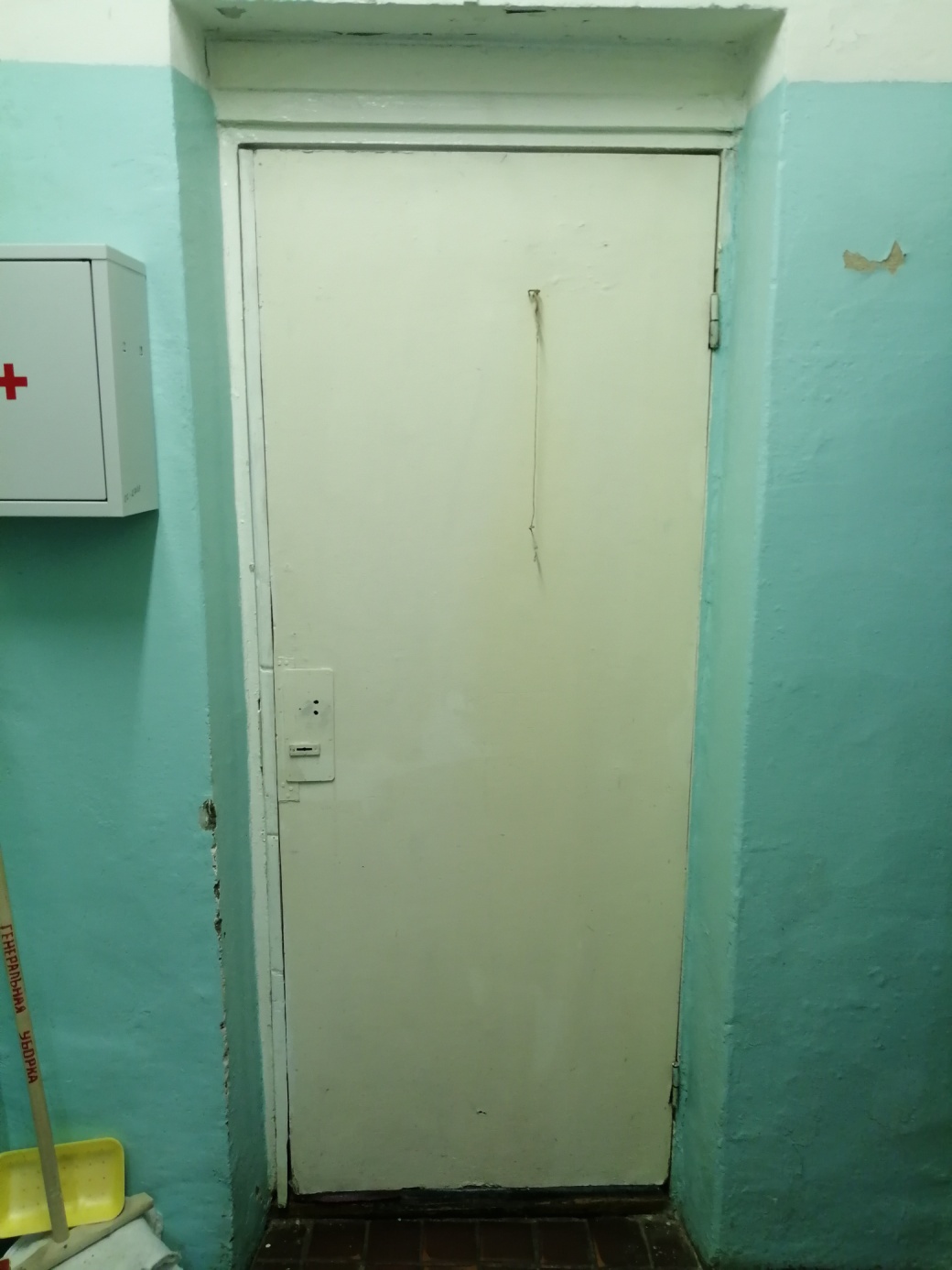 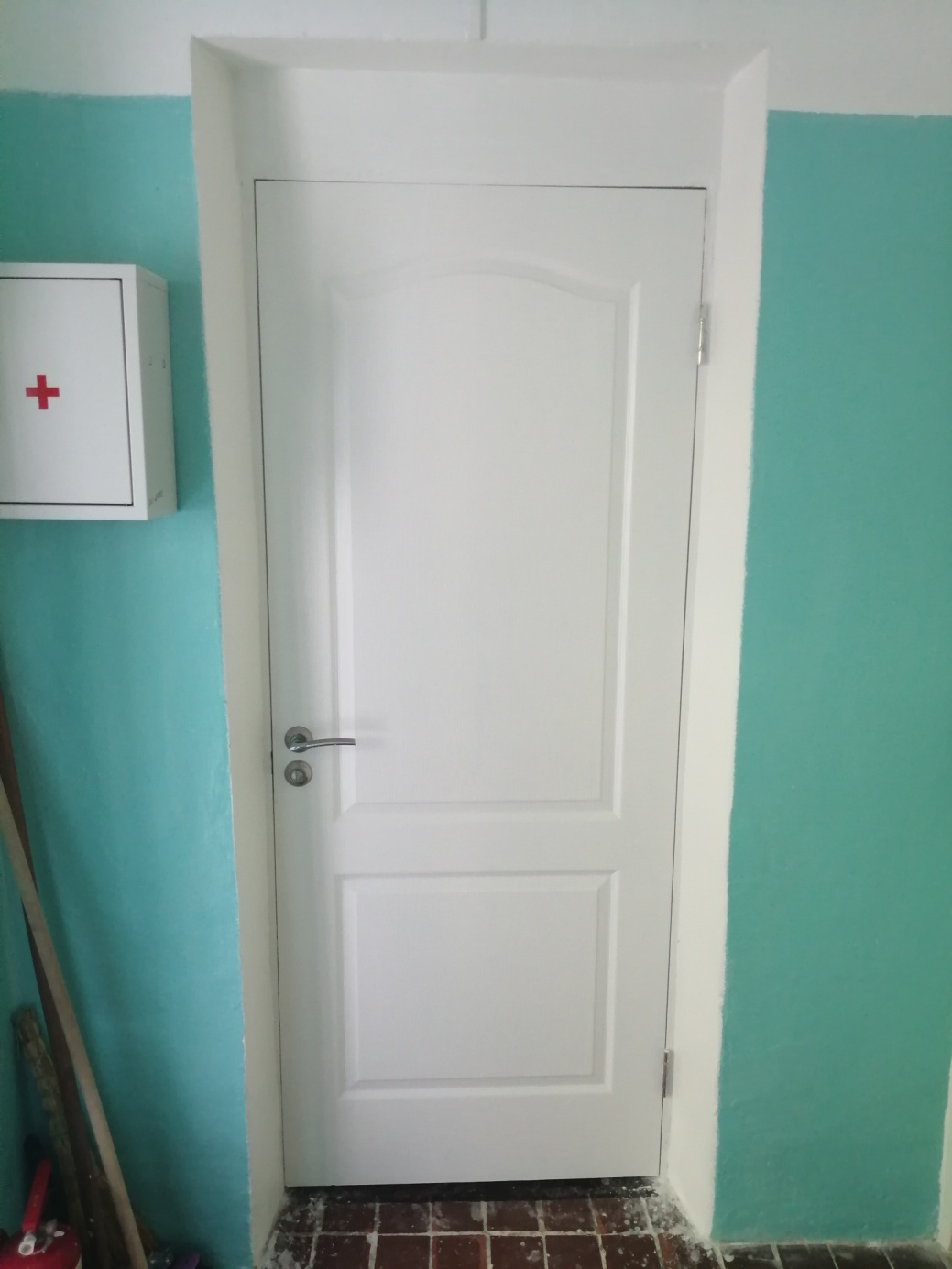 Дверной блок № 4ДО                                                                                                                    ПОСЛЕ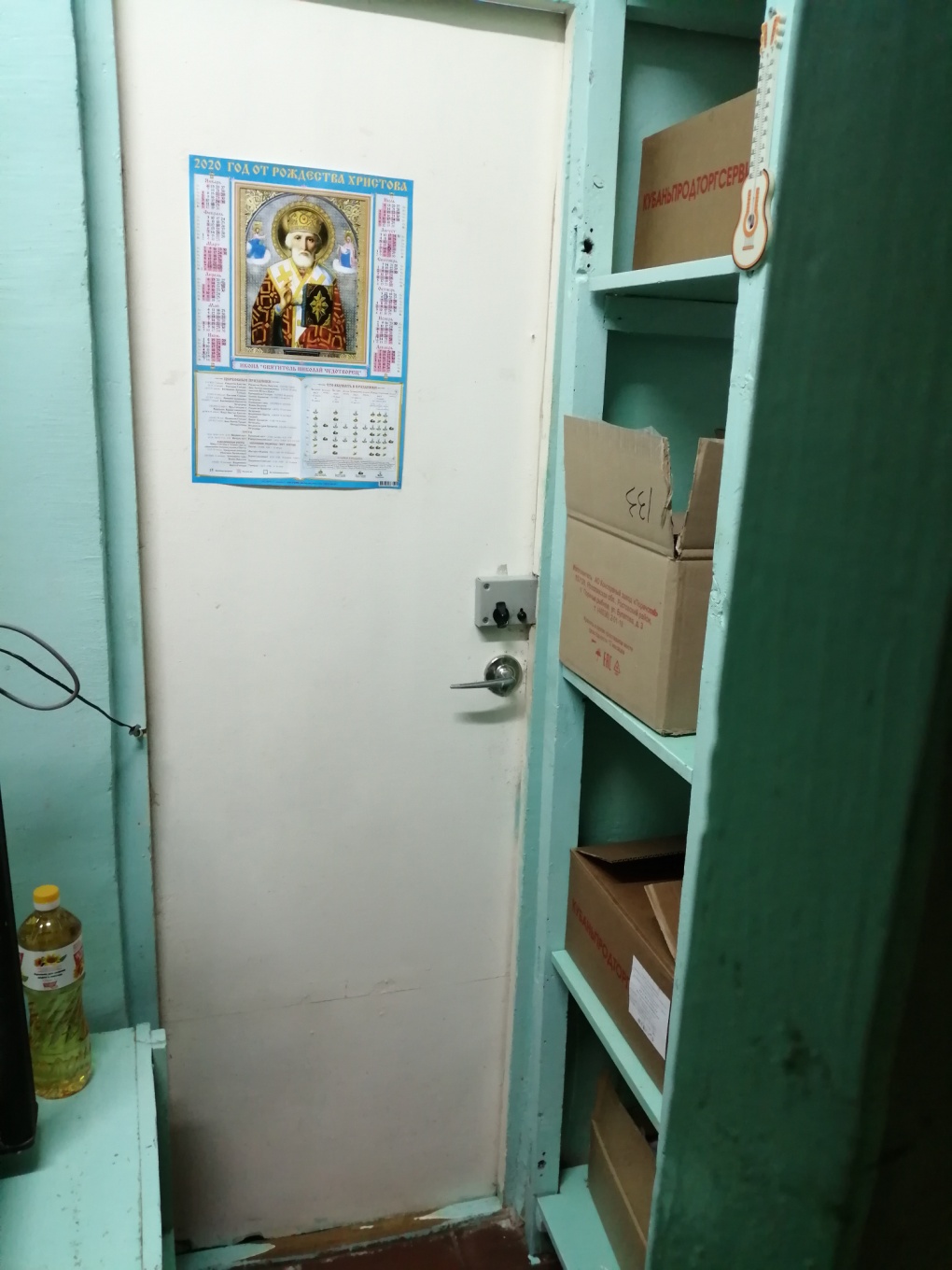 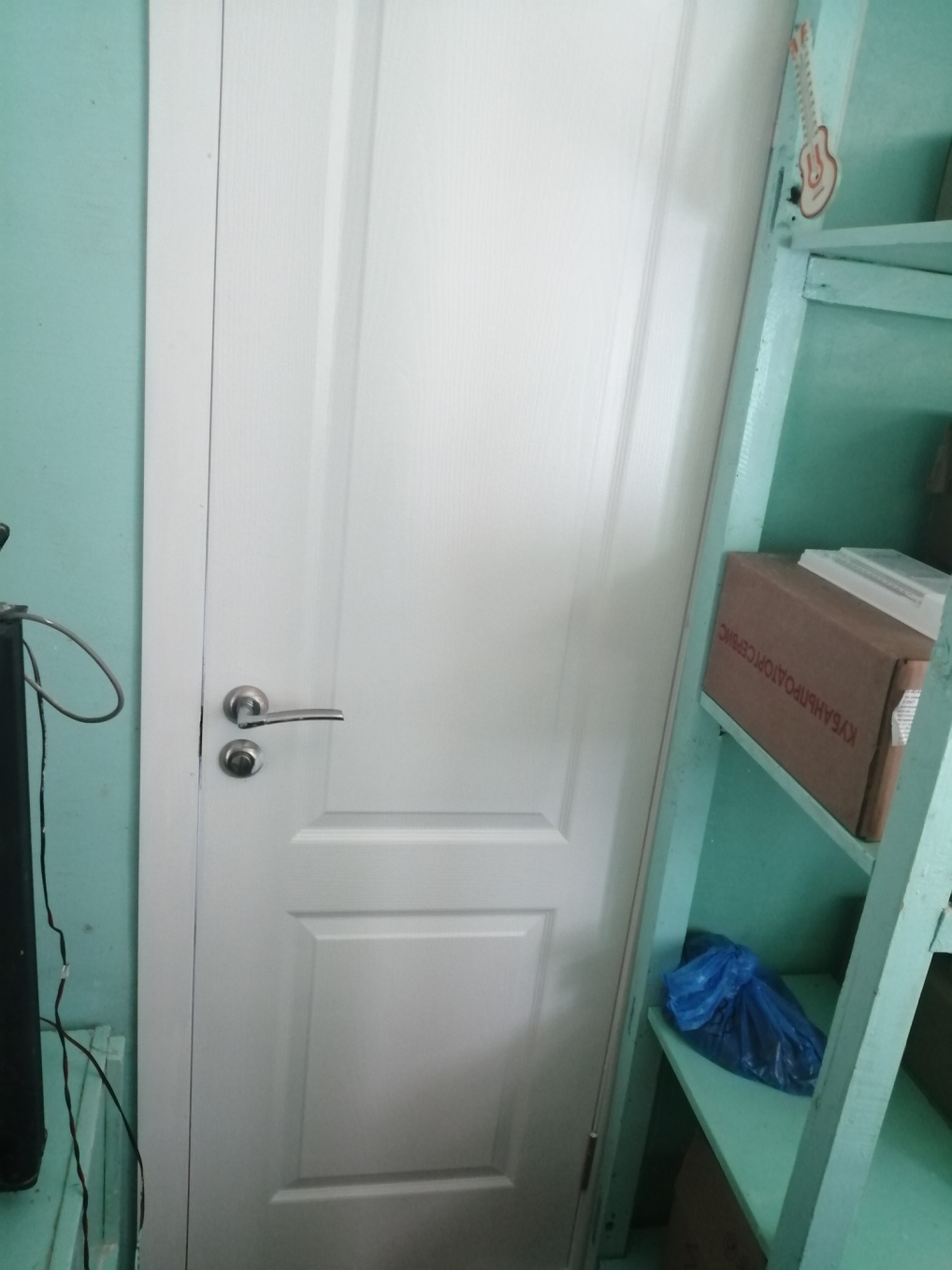 Дверной блок № 5ДО                                                                                                                    ПОСЛЕ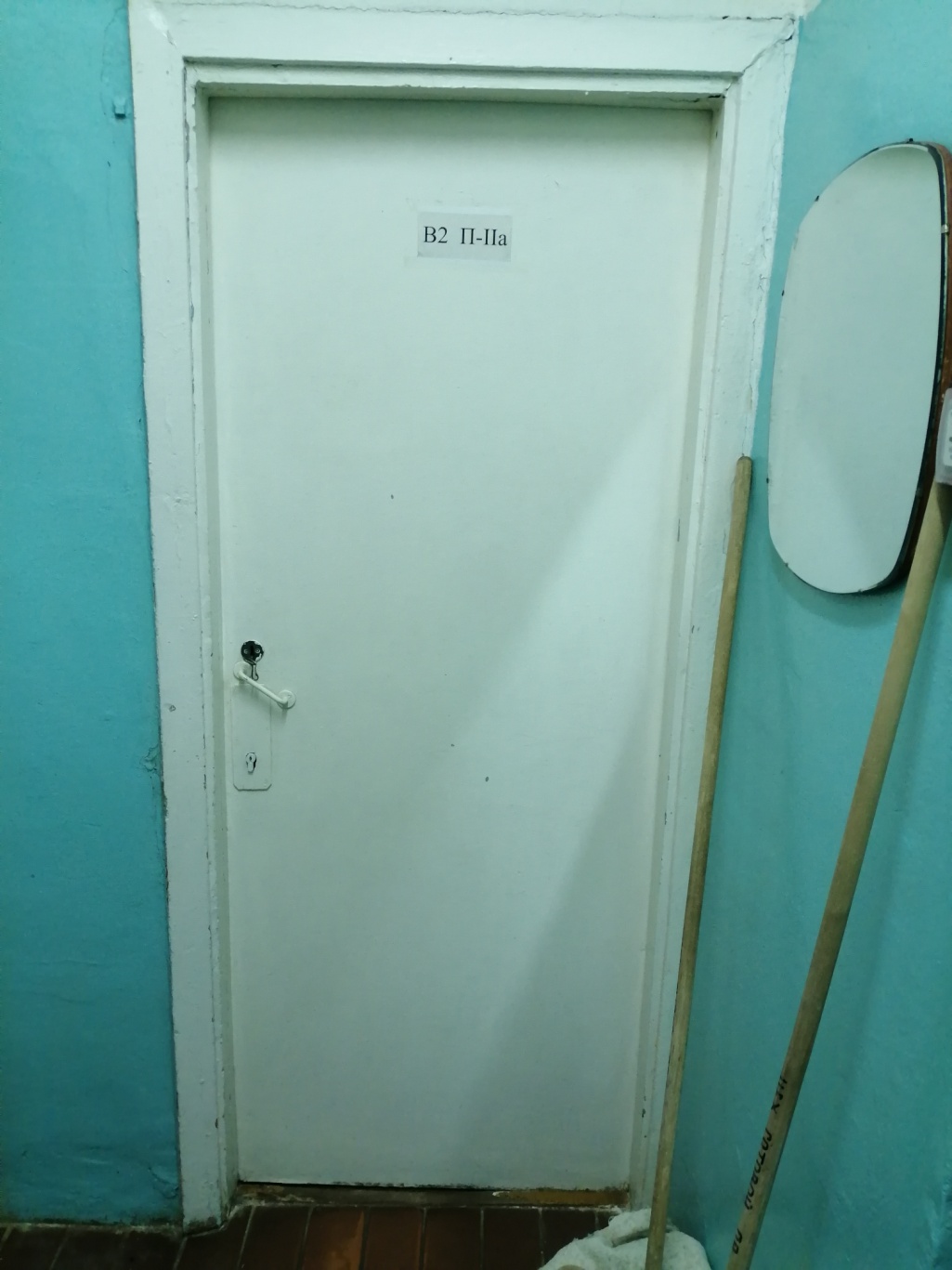 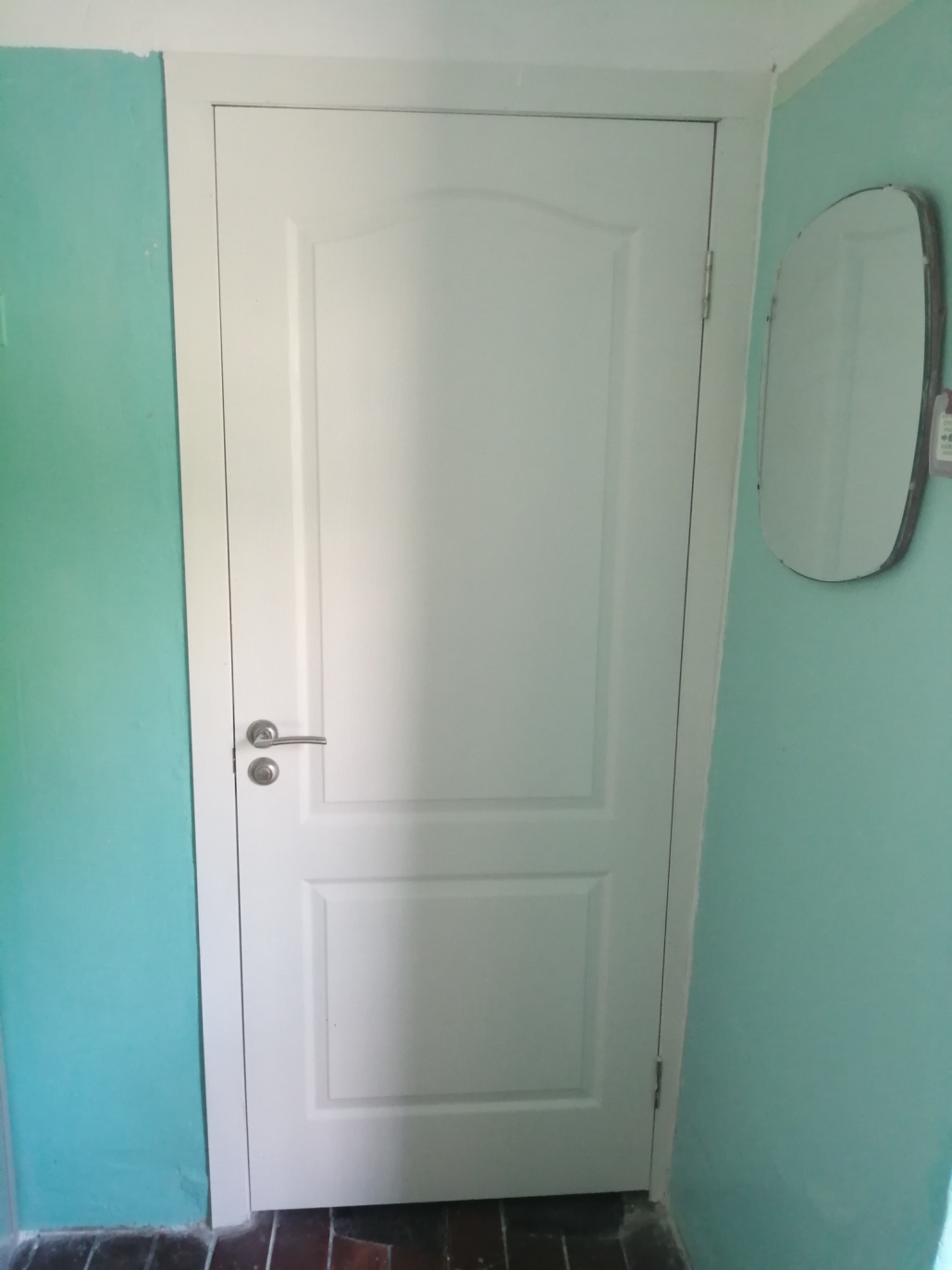 Дверной блок № 6ДО                                                                                                                    ПОСЛЕ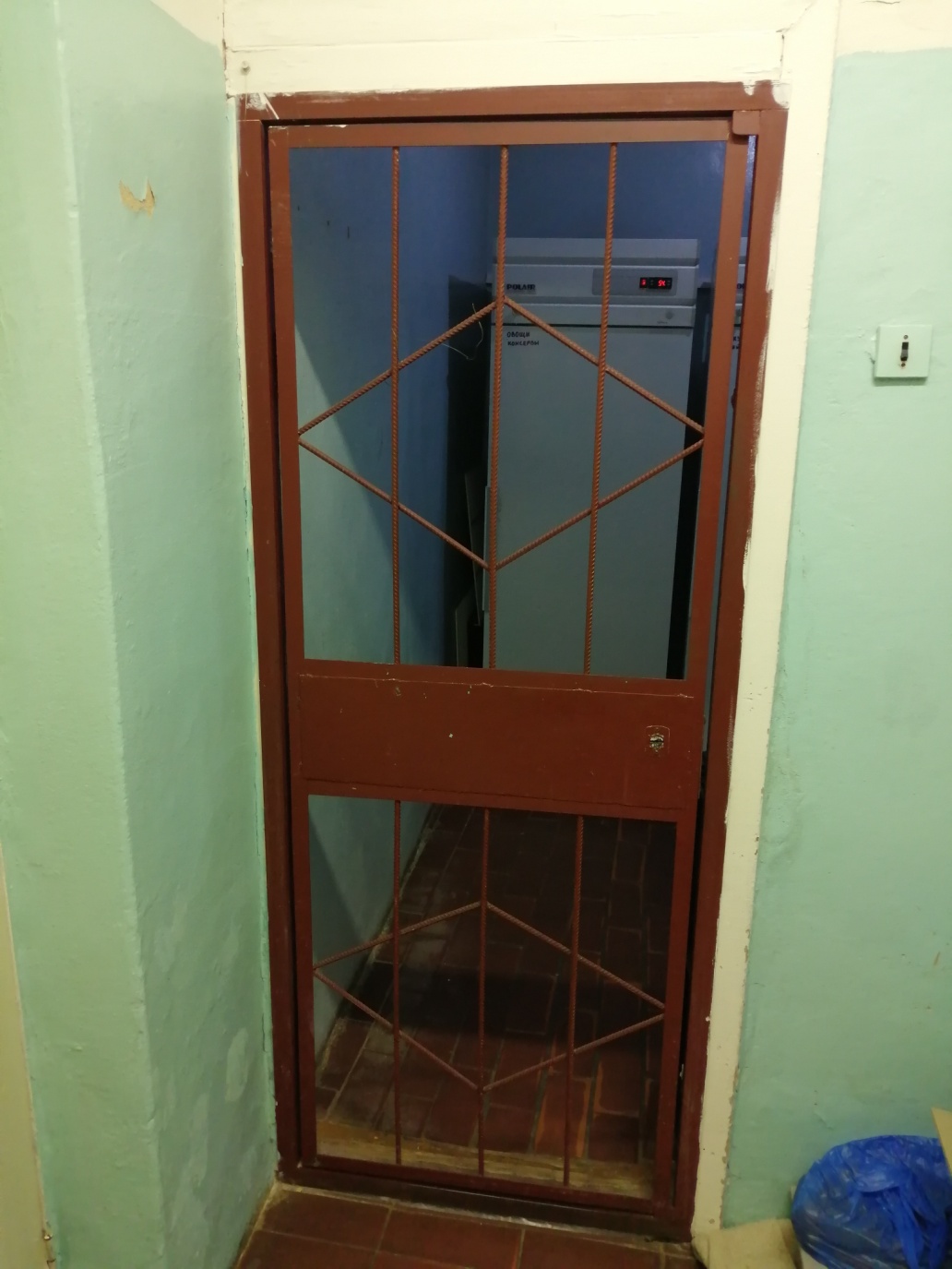 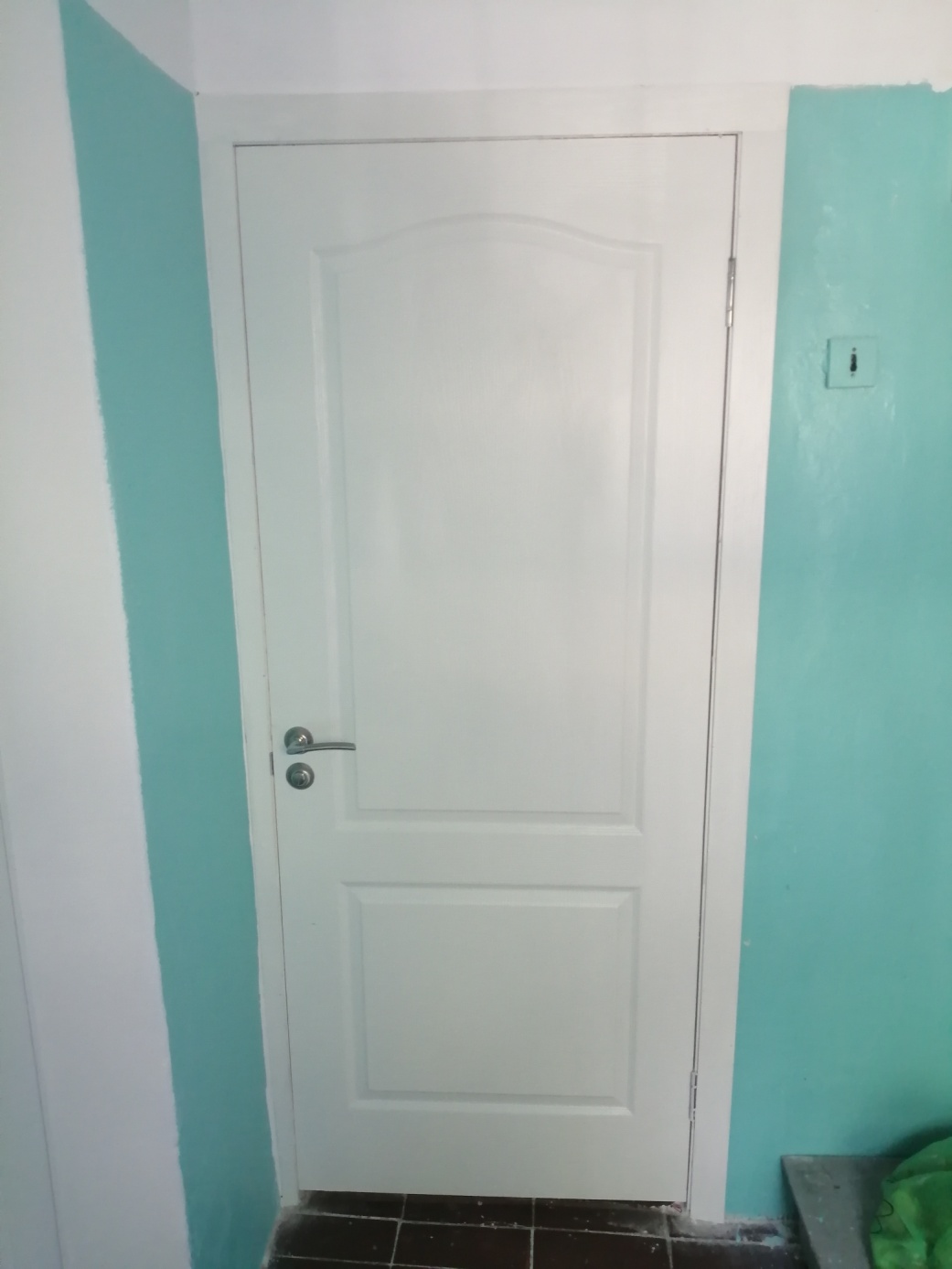 